Оператор линии в производстве пищевой продукцииот 1 060 бел. руб. до вычета налоговОАО Кондитерская фабрика СлодычМинск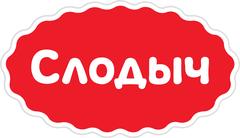 Требуемый опыт работы: 1–3 годаПолная занятость, сменный графикОткрытое акционерное общество "Кондитерская фабрика "Слодыч" - лидер по производству печенья на рынке мучных кондитерских изделий Республики Беларусь. На сегодняшний день фабрика "Слодыч" является крупнейшим в республике предприятием, выпускающим более 100 наименований печенья.Обязанности:Ведение с пульта управления технологического процесса производства пищевой продукции и изделий на поточных комплексно-механизированных и автоматизированных линиях.Расчет компонентов для производства пищевой продукции.Пуск и остановка основного и вспомогательного оборудования.Обеспечение с помощью средств автоматики, контрольно-измерительных приборов выполнения технологического режима, синхронной работы автоматов и аппаратуры, входящих в поточную комплексно-механизированную или автоматизированную линию, предупреждение и устранение причин отклонения от установленного технологического режима.Определение при помощи контрольно-измерительных приборов окончания выполняемого технологического процесса.Контроль технологического процесса и координирование работ, выполняемых на линии, и отдельных операций, входящих в комплекс производства соответствующей пищевой продукции.Требования:профессионально-техническое или среднее специальное образование.опыт работы от 1 годаУсловия:Работа в крупной, стабильно развивающейся компании;Оформление по ТК РБ, достойная оплата труда;Своевременная оплата труда 2 раза в месяц;Ежемесячная выдача продукции собственного производства;Место работы: ул. Радиальная. 54/2;Трехсменный режим работы. ( 1 смена: 6.30-15.00; 2 смена: 15.00-23.20 ; 3 смена: 23.20-6.40)